Балабақшаның атауы: «Павлодар қаласының №37 сәбилер бақшасы» МҚККАты-жөні: Абжатова Тансұлу ЕрболатқызыЛауазымы: ТәрбиешіЖұмыс өтілі: 3 жылКатегориясы: жоқТақырыбы: Түлкі мен қырғауыл. Көркем әдебиет.Жас шамасы: 24 жасМақсаты: Таңыс ертегілер  мазмұнын қысқаша айтып кету, ертегінін мазмұнын тындауға қызығушылықтарын арттыру.Ертегінің мазмұның әңгімелеу, ойлау қабілеттерін, сөздік қорларын, мәнерлеп сөйлеу дағдыларын дамыту. Адалдыққа, достыққа, ақылдылыққа тәрбиелеу.Әдісі: Әңгімелеу, сұрақ-жауап, жеке жұмыс,көрсету, талдау,топтастыру, тірек сызба, сын тұрғысынан ойлау технологогиясы стратегиясын пайдалану.Сөздік жұмыс: Қалың орман, қулана, зорлық.Көрнекілігі: Аңдардың суреттері, ертегілердің суреттері, тірек сызба, ғажайып есік, тапсырма,үнтаспа, жазушының суреті.Күтілетін нәтиже: Білу керек: Ертегілердің атауын, мазмұның, айырмашылығын                                 Білді: Ертегіні өз сөзімен айтуды.                                 Үйрену керек: Байланыстырып сөйлеуге.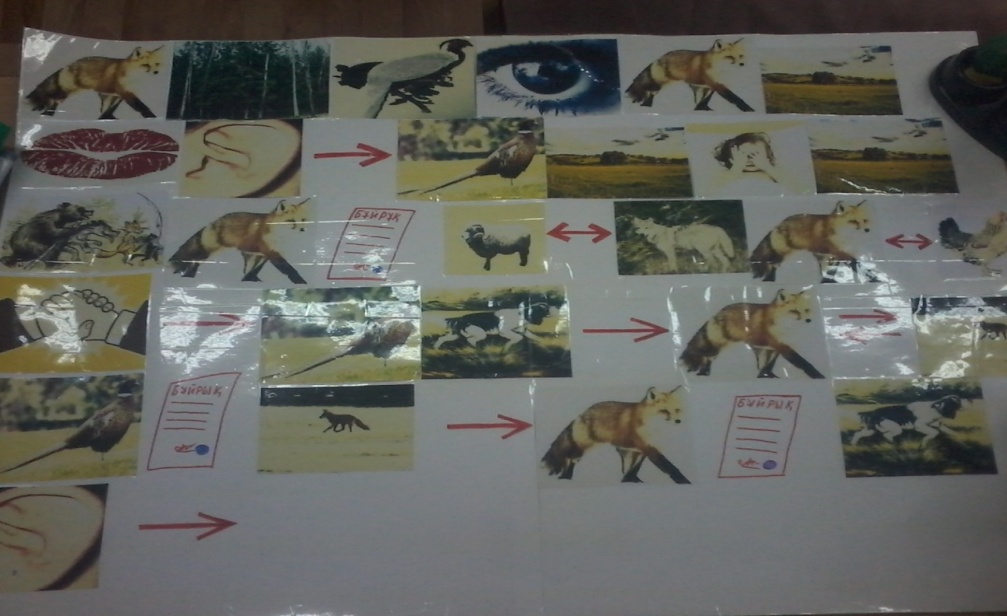 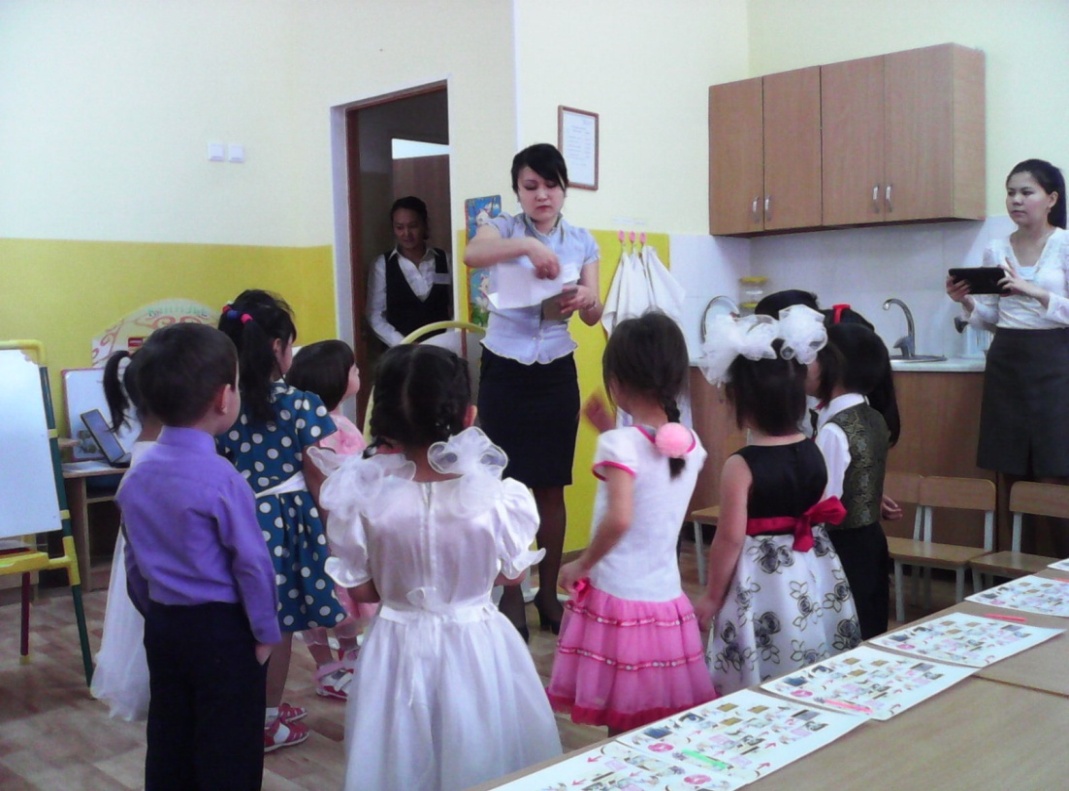 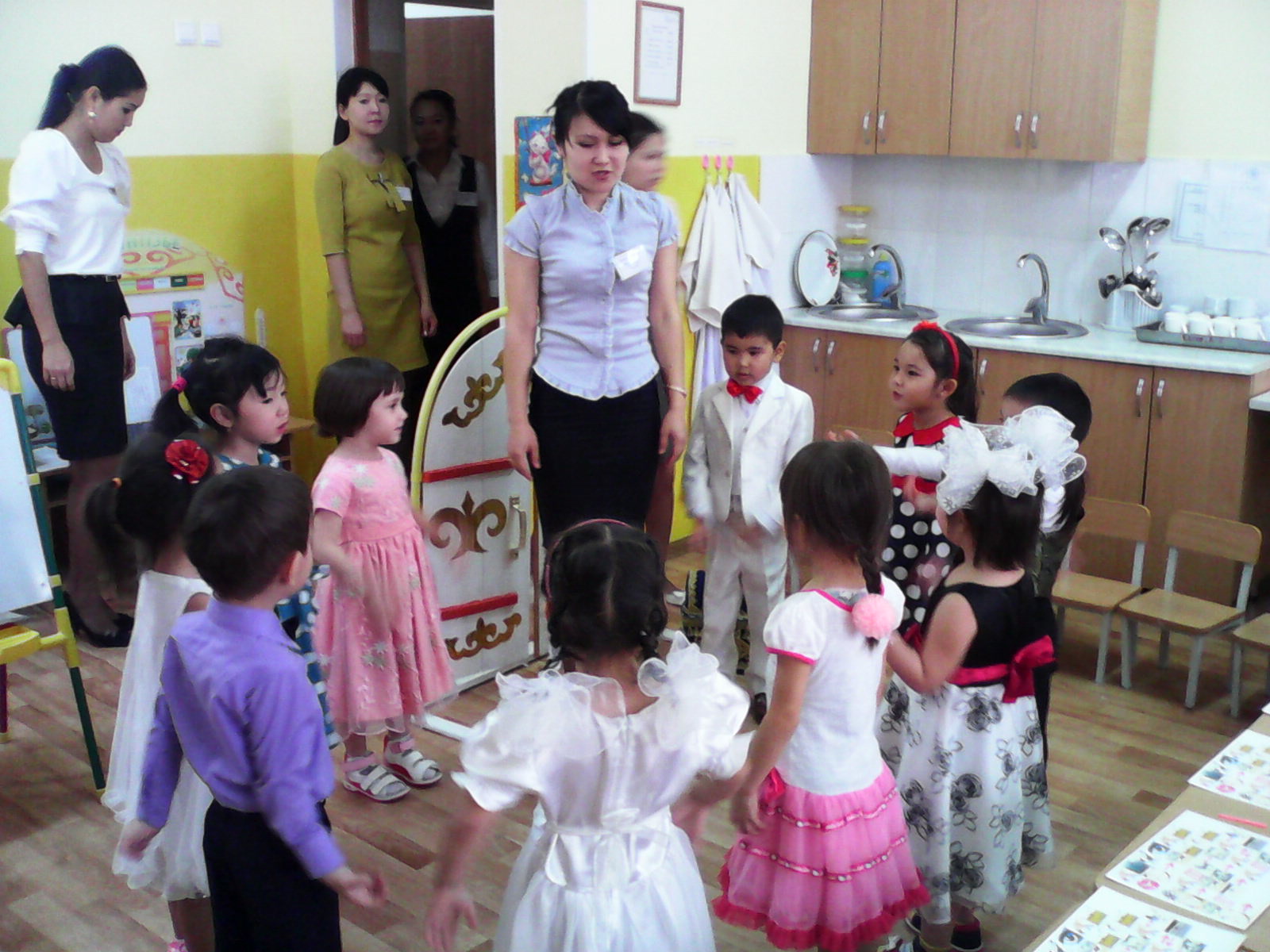 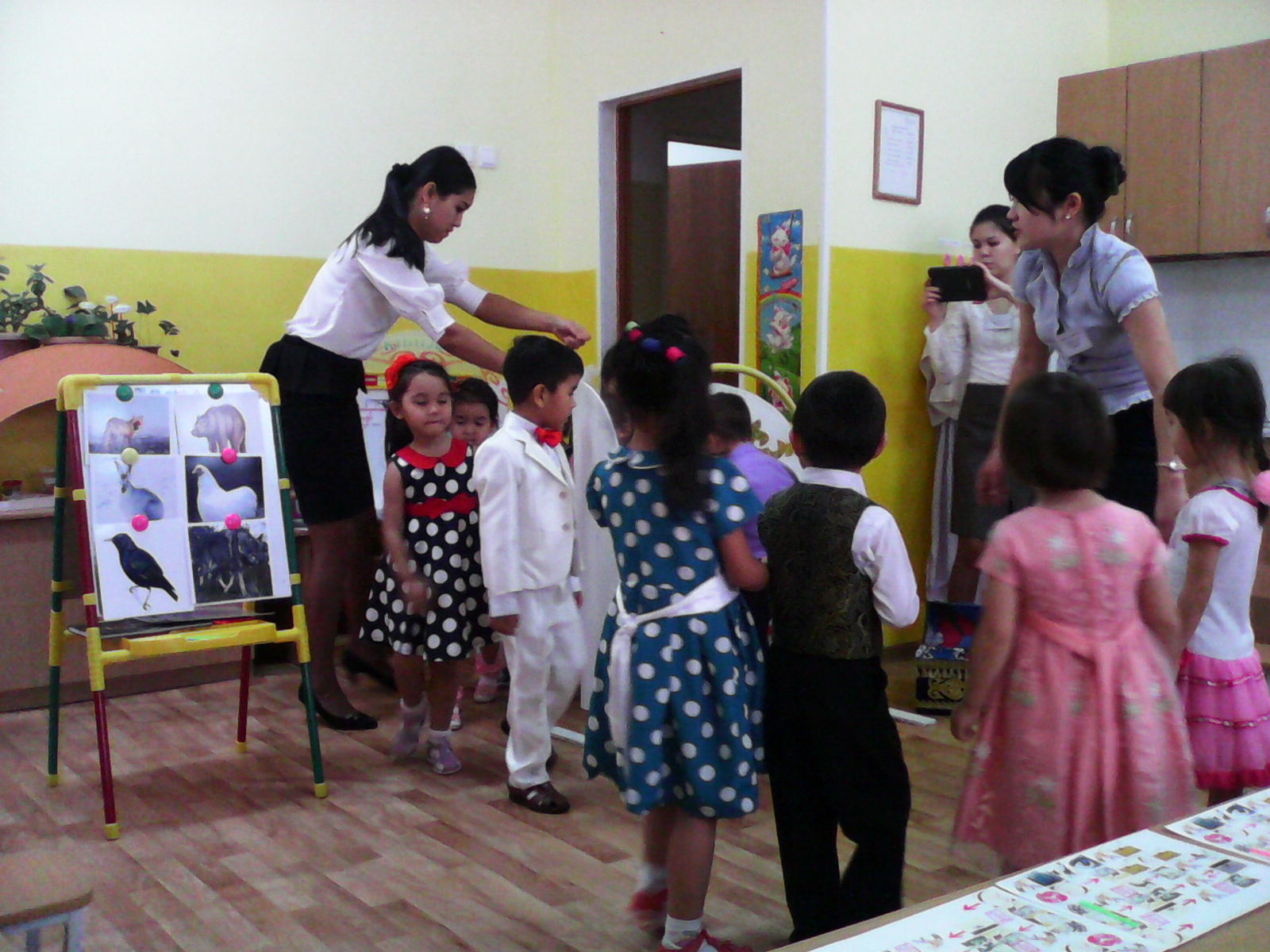 Әрекет кезеңіТәрбиешінің іс-әрекетіБалалардың іс -әрекетіЖағымдыЖағымсызМотивацияҒажайып сәтРефлексия-Қайтқан құсты көрдің бе?Қаптай ұшқан әуелеп.Күткен күзім келдің бе?Сыңсып бағын мәуелеп. -Балалар қазір қай жыл мезгілі?-Күзде табиғатта қандай өзгерістер болады?-Ерте, ерте, ертеде,Ешкі жүні бөртеде балалар сендер ертегі тыңдағанды жақсы көресіндер ме?-Балалар сендер білесіндер ме ертегілерде  ғажайыптар мен сиқырлар болады.Ертегіде жағымды және жағымсыз киіпкерлер болады.Және ертегіде зұлымдықты мейрімділік жеңеді. -Балалар бүгін біз ғажайып ертегілер әлеміне барамыз.-Балалар қарандар, не көріп тұрмыз?-Дұрыс. Балалар бұл жай есік емес. Бұл сиқырлы ғажайып есік екен.-Балалар біз ертегі әлеміне тап болу үшін әр түрлі тапсырманы орындауымыз қажет.-Қандай ертегілерді білесіндер?-Жағымды киіпкерлерді ата.-Жағымсыз киіпкерлерді ата.-Бұл қай ертегілерден?-Ал енді балалар мен сендерге жұмбақ жасырамын. Егерде шешімін тапсандар есік ашылады.-Алдайды, арбайды,Қуланады, сұлуланады.(әуенмен есік ашылады)(таң қалып) Балалар қарандаршы біз қайда тап болдық?-Жұмбақ.Өзі қу, өзі айлакер,Жүрген жері айғай шу.Қызықтырар әрі,Қарай берсен табылар,Алуан түсті бояудың өн бойында бәрі бар.-Дұрыс. Балалар бүгінгі біздің ертегіміз «түлкі мен қырғауыл» деп аталады.-Балалар бұл ертегіні Спандияр Кубиев жазған.Ол жазушы, оқытушы болған. 1878 ж. туған.Сөздік жұмыс: Қалын орман(бірнеше мыңдаған ағаштар, онда аңдар, құстар ұшып жүреді).Қулана (алдау,өтірік айту).Зорлық (қастандық жасау).Ертегіні оқу.Талдау.-Балалар ертегі қалай аталады?-Ертегіде қандай киіпкерлер бар?-Балалар бұл ертегіде түлкі не істеді?-Ал қырғауыл түлкінің сөзіне сенді ме?-Неге қырғауыл түлкінің сөзіне сенбеді?-Түлкі аз айласын іске асырды ма?-Қырқауылға кімдердің көмегі тиді?-Бұл ертегіде түлкі қандай?-Ал қырғауыл ше?Сергіту сәтіҚырғауыл, қырғауылАлуан түсті бояудың,Өн бойында бәрі бар.Түлкі, түлкі қутындайсынАйналаңнан тын тыңдайсыңҚулығынды асырсанда,Қасқырдан құтылмайсын.-Тірек сызбаның көмегімен ертегіні айту.-Жеке балалардан сұрау.Балалар сендер дос, ақыл туралы мақалдар білесіндер ме?-Бүгін біз қандай ертегімен таныстық?-Түлкі не істеді?-Қырғауыл не істеді?-Түлкі қандай?-Қырғауыл қандай?Мадақтау.Балалар шаттық шеңберге тұрып айтады.-Күз-Жапырақтар сарғаяды, түседі. Құстар жылы жаққа ұшып кетеді.-Иә-Есік-Жеті лақ, бауырсақ, шұбар тауық, түлкі мен ешкі, түлкі мен торғай, үш торғай, мақта қыз.-Қоян, торғай, тауық, тиын,ешкі, ата мен әже.-Қасқыр, түлкі, аю, арыстан, әтеш, тышқан, мысық.-Жеті лақ, бауырсақ, шұбар тауық, түлкі мен түие, түлкі мен қоян.-Түлкі-Ертегілер әлеміне.-Түлкі-Қырғауыл-Түлкі мен қырғауыл.-Түлкі, Қырғауыл, иттер.-Қырғауылды алдамақ болды.-Жоқ-Ол білді түлкі оны алдамақ болғаның.-Жоқ.-Иттердің.-Қу, айлакер,   арам-Ақылды,тым сенгіш емес, алдың ала ойлайтын.-Иә.-Досы көпті жау алмайды, ақылы көпті дау алмайды.-Ашу дұшпаң,ақыл дос.-Ақылды мыңды, білекті бірді жығар.-Ақылды бала арлы бала, ақылсыз бала сорлы бала.-Досынды бір алдасаң, өзіңді мың алдағаның.-Түлкі мен қырғауыл.-Қырғауылды алдамақ болды.-Түлкінің өзің тұзаққа түсірді.-Қу, алдайды.-Ақылды, алдын ала ойлайды.